Getting to Know You Grade ___Cafeteria_________Full Name: Donald WestBirthday: January 13Favorite Color:  BlueFavorite Kind of Animal: Dogs	  Favorite Teacher supplies:  n/aFavorite Sweet Snack:  Peanut M & M’sFavorite Crunchy Snack:  NachosFavorite Drink/Drinks:  Dr. PepperFavorite Fast Food Restaurant:  Arby’sFavorite Sit Down Restaurant:  Gritt’s & GraceFavorite Sports Teams:  RoyalsFavorite Authors:  Favorite Places to shop:  Hobbies:  FishingCandles/Flowers:  Favorite Scent/Lotion: Old Spice  Allergies:  Anything you’d like us to know about you?  questions: contact Kimberly Ehlers kim.ehlers07@gmail.com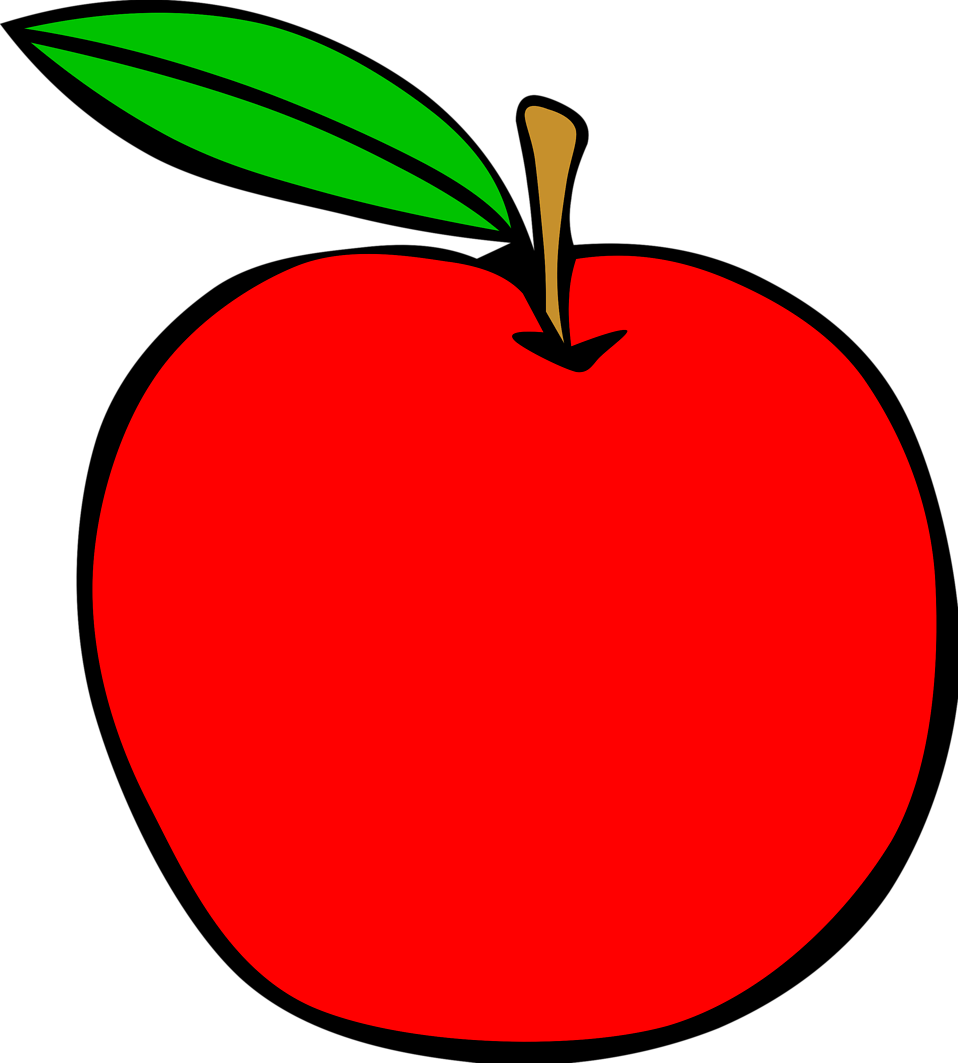 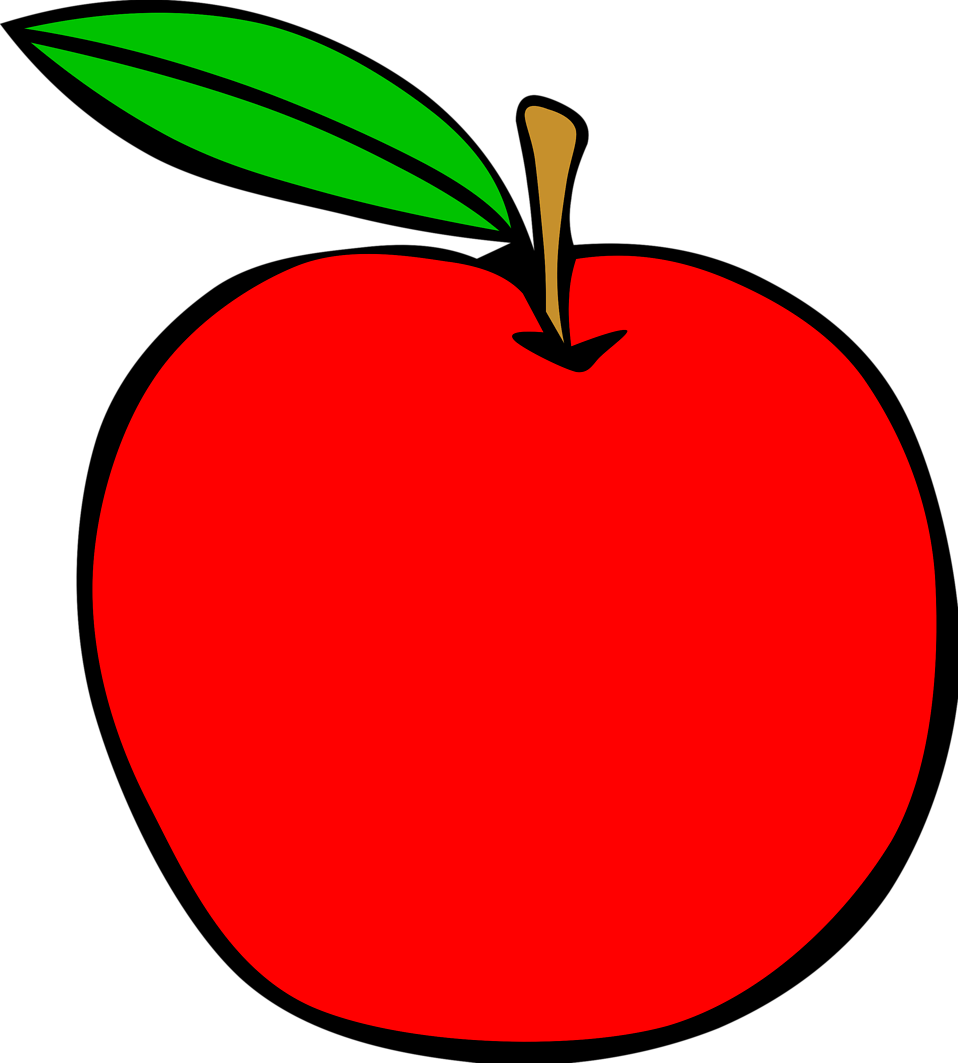 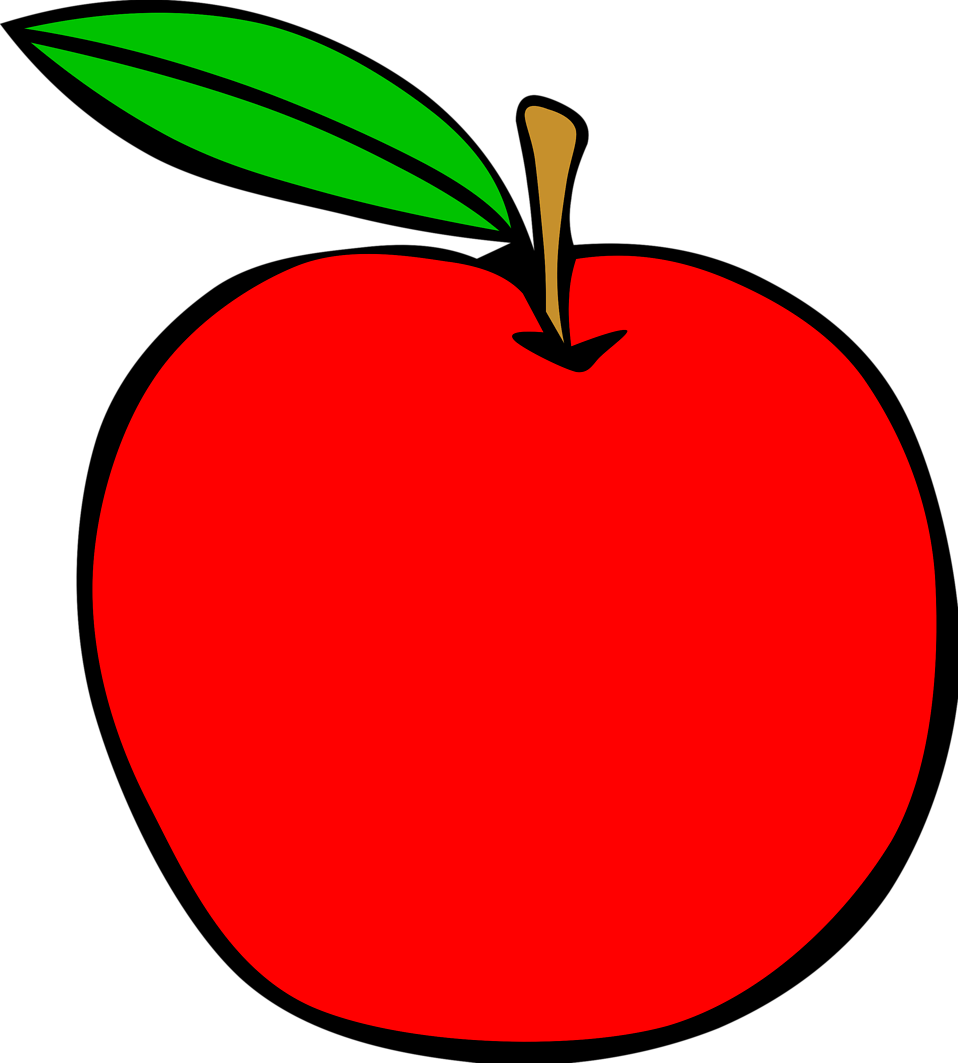 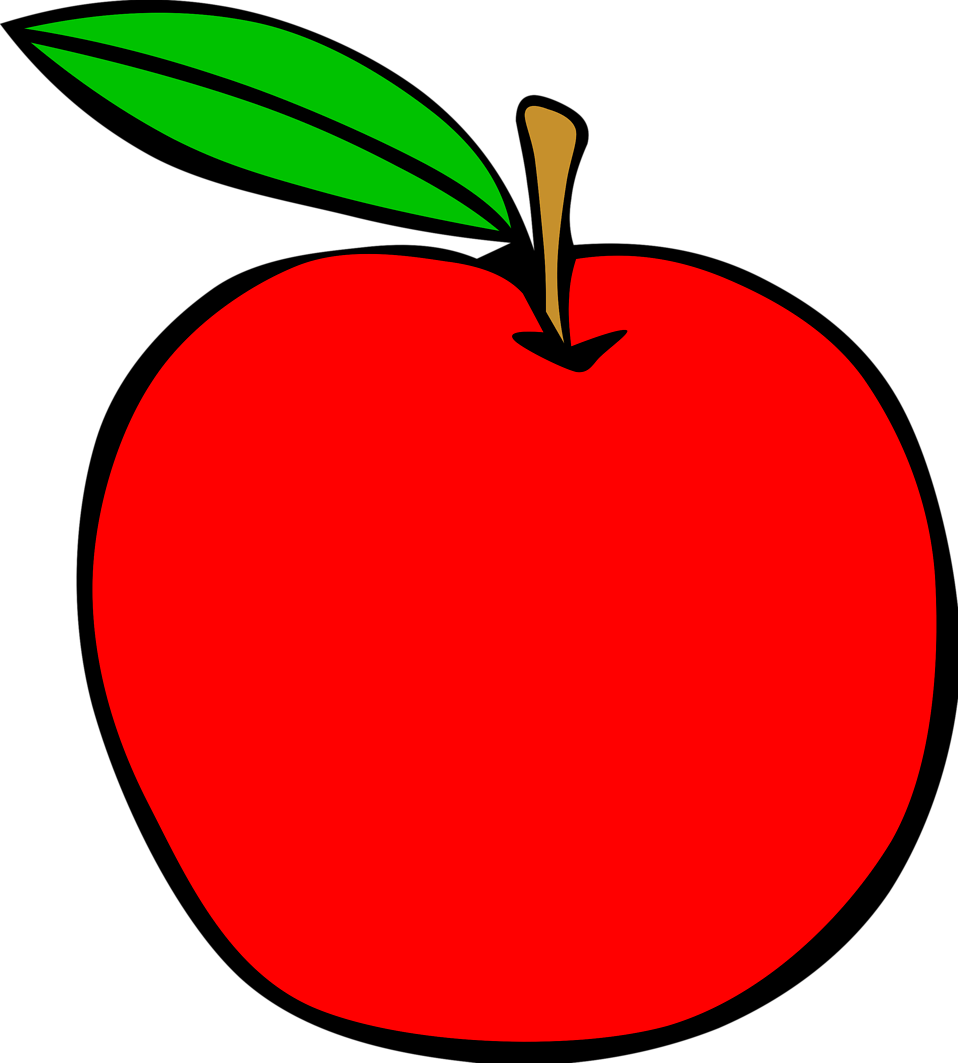 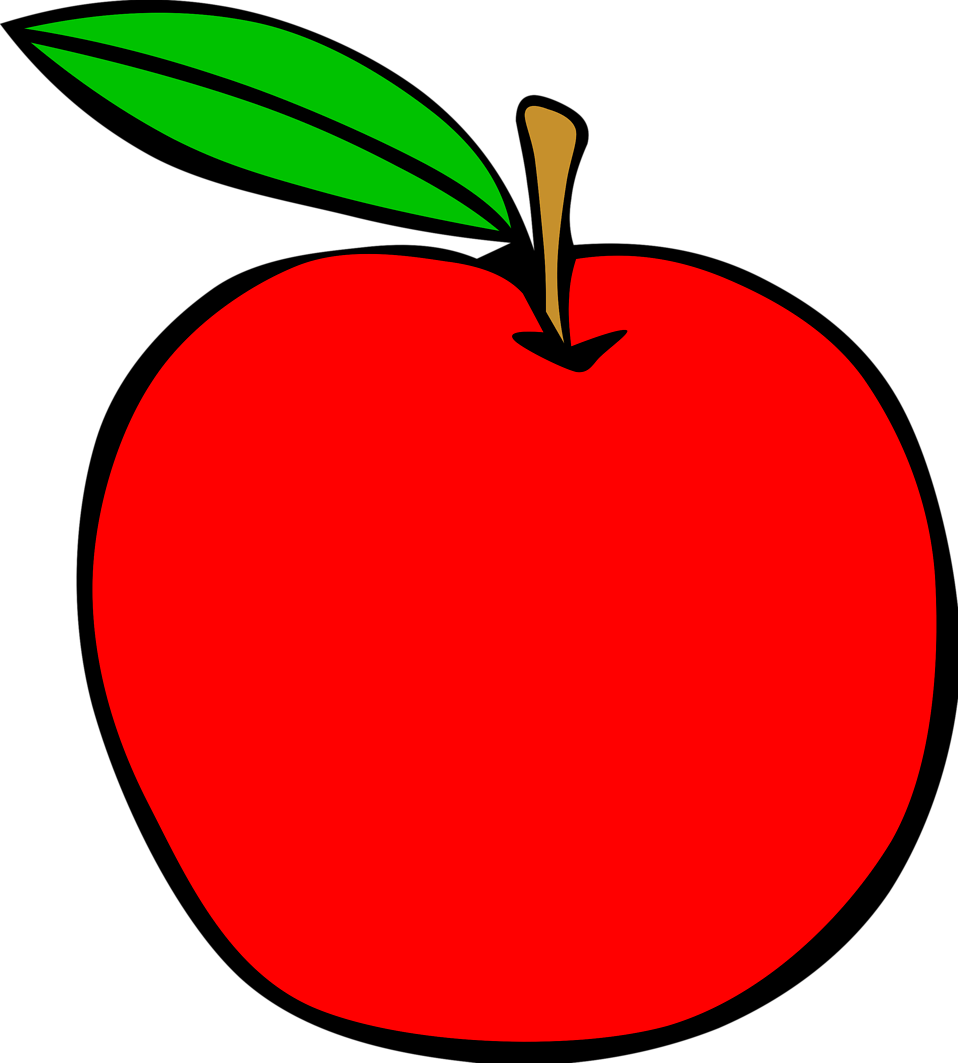 